EJU Junior Tournament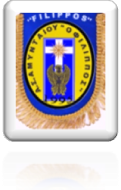 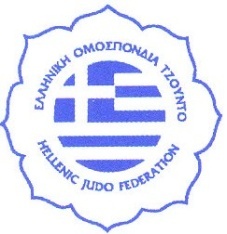 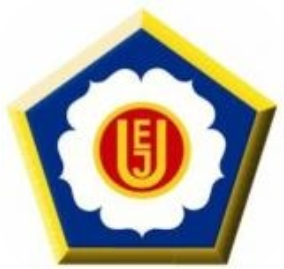 W & M -U20“Iliadis CUP”N. , 3-4 of October 2009Final entry formPlease return before 25th of September 2009Fax +30 210 4834041     +30 210 4820042     E-mail:  judo2008iliadis@yahoo.grOfficialsRefereesWomenEJU Junior TournamentW & M -U20“Iliadis CUP”N. ,
3-4 of October 2009Men Date:                                               Stamp                                                 SignatureEJU Junior TournamentW & M -U20“Iliadis CUP”N. , 3-4 of October 2009Please return before 25th of September 2009Fax +30 210 4834041   +30 210 4820042E-mail:  judo2008iliadis@yahoo.grHotel reservation can be made only with this formAll payment by cash for Organizing Committee on arrivalEJU Junior TournamentW & M -U20“Iliadis CUP”N. , 3-4 of October 2009Transportation listPlease return before 25th of September 2009Fax  +30 210 4834041    +30 210 4820042E-mail:  judo2008iliadis@yahoo.grARRIVAL:DEPARTURE:Date :                                               Stamp                                                 Signature                                                                              EJU Junior Tournament W & M--U20 N.Moudania.Greece.3-4 of October 2009          VISA APPLICATION FORMWe kindly ask you to complete all columns in block letters. To arrange visas we also need a copy of the first page of the passport (where the picture is) of each participantDate:                                                                              PLEASE RETURN THIS FORM TO THE HELLENIC JUDO FEDERATION BEFORE 25 AUGUSTO 2009Signature:                                                     Team of:SurnameFirst nameFunction1.2.3.SurnameFirst nameFunction1.2.W.cat.SurnameFirst nameDate of birthParticipating in Training camp   YES/NO-44kg-44kg-48kg-48kg-52kg-52kg-57kg-57kg-63kg-63kg-70kg-70kg-78kg-78kg+78kg+78kgW.cat.SurnameFirst nameDate of birthParticipating in Training camp   YES/NO-55kg-55kg-60kg-60kg-66kg-66kg-73kg-73kg-81kg-81kg-90kg-90kg-100kg-100kg+100kg+100kgTeam of:HOTEL - ChalkidikiRoom typeArrival dateDeparture dateNumber of personsNumber of nightsTotal amount, EuroTotal PersonsTotal EuroTeam of:AIRPLANE/TRAIN/OTHERAIRPLANE/TRAIN/OTHERAIRPLANE/TRAIN/OTHERAIRPLANE/TRAIN/OTHERAIRPLANE/TRAIN/OTHERDateTimeFlight numberAirport / railway stationNumber of personsAIRPLANE/TRAIN/OTHERAIRPLANE/TRAIN/OTHERAIRPLANE/TRAIN/OTHERAIRPLANE/TRAIN/OTHERAIRPLANE/TRAIN/OTHERDateTimeFlight numberAirport / railway stationNumber of personsFEDERATIONWe need the invitation from  TillAugust, September  2009We will apply for visas in Hellenic Embassy inWe will apply for visas in Hellenic Embassy inWe will apply for visas in Hellenic Embassy in(Country, city)(Country, city)№NameFirst namePositionDate of birthPlace of birthNationalityPassport numberDate of issueDate of expiry